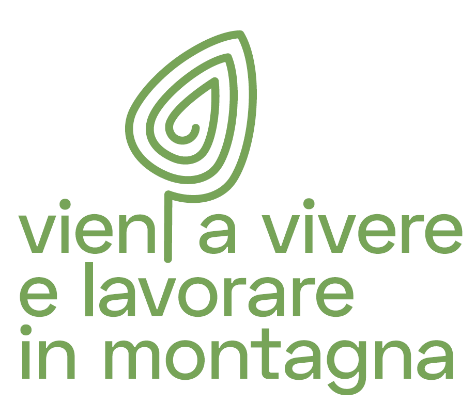 Venerdì _____ alle ore___________presso la Sala Consiliare Comunale di ___________________ presentazione del progetto “vieni a vivere e lavorare in montagna”Un progetto sperimentale volto ad attirare nuove famiglie di abitanti sul territorio. Il progetto, estremamente innovativo, prevede la collaborazione proattiva sia di associazioni di volontariato locale che di persone che desiderino operare in un contesto moderno e stimolante, per proporre il territorio in cui quotidianamente abitanoIntervengono:________ _________(Sindaco / Assessore di ___________)________ _________(Cooperativa Cramars)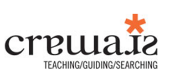 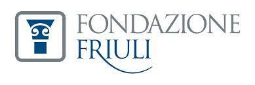 Logocomunale